Microsoft Team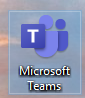 Ứng dụng Microsoft Team được nhiều thầy cô đang sử dụng thay cho zoom có trong bộ office 365 của Microsoft
Phần 1 Cách tạo tài khoản office 365 với quyền quản trị cho giáo viên không cần tên miền edu.vnCác cô tạo tên miền với tên lớp của mình để không báo lỗi ví dụ : NguyenThiTuye@3a1thngoclam.onmicrosoft.comDaoThiNga@3a7thngoclam.onmicrosoft.com theo trang SoangiangTv sau :                             https://www.youtube.com/watch?v=pDdgaLPjtGU&t=527s*Chú ý “ Sau khi cài đặt Team, đăng nhập vào Team  nếu ngôn ngữ để chế độ tiếng Anh có thể chuyển sang Tiếng Việt bằng cách: Nháy chuột vào tên tài khoản/ vào      . Phần Language chọn Tiếng Việt . Chọn Save and restart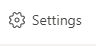 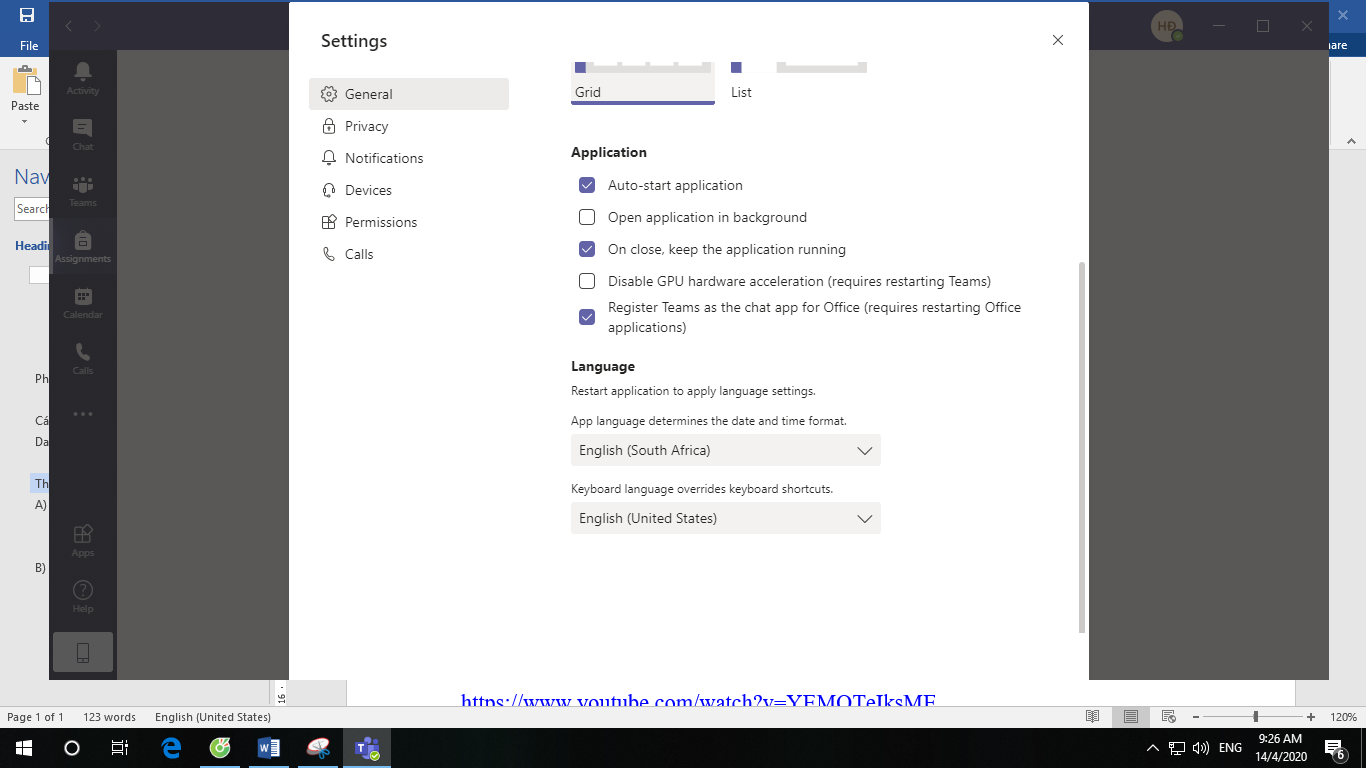 Phần 2     Hướng dẫn giáo viên sử dụng MS TEAMSA) tạo lớp, cấp link vào lớp cho học sinh không cần tài khoản bất cứ ai cũng vào được https://www.youtube.com/watch?v=YEMQTeIksMEB) Kiểm soát tính năng hay của TEAMS khi trong lớphttps://www.youtube.com/watch?v=_EbIobKu3FI